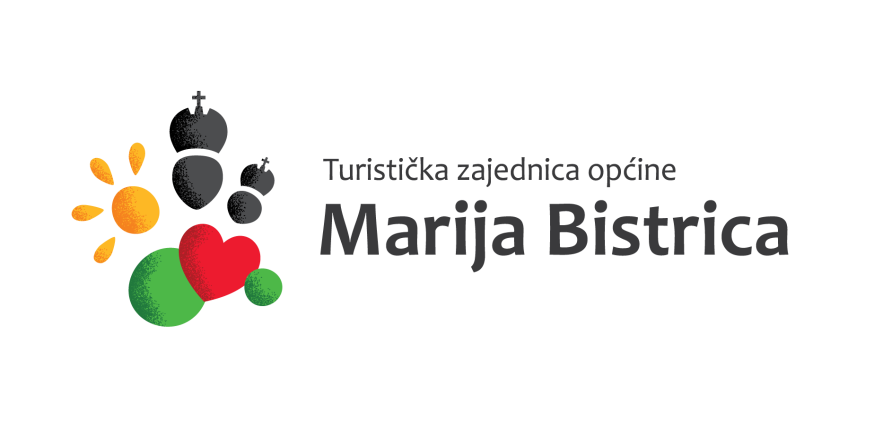 Ur.broj: 15-2019-02 Marija Bistrica, 12.06.2019.II. IZMJENA PLANA NABAVE ZA 2019. GODINUPredsjednik Turističke zajednice općine Marija BistricaJosip Milički, ing.Redni brojEvidencijski broj nabaveCPV oznakaPredmet nabaveProcijenjena vrijednost nabava (ako je poznata) u kunamaVrsta postupka javne nabaveNaznaka sklapa li se ugovor javnoj nabavi ili okvirni sporazumPlanirani početak javne nabavePlanirano trajanje ugovora o javnoj nabavi ili okvirnog sporazuma1.JN/01/1979211100-7Usluge knjigovodstvenog servisa30.000,00jednostavnaUgovorSiječanj 2019.2019.2. JN/02/1945233294-6Smeđa signalizacija6.000,00jednostavnaNarudžbenicaLipanj 2019.6 mjeseci*3.JN/03/1963513000-8Usluge promidžbe i informiranja15.000,00jednostavnaUgovorLipanj – prosinac 2019.6 mjeseci4.JN/04/19300000000-9Stolno računalo4.800,00jednostavnaNarudžbenicaTravanj 2019.1 mjesec5.JN/05/1930232110-8Kopirka i postolje za kopirku12.487,50JednostavnaNarudžbenicaOžujak 2019.1 mjesec6.JN/06/1930231300-0Totem LCD 55"26.093,75JednostavnaNarudžbenicaRujan 2019.1 mjesec7.JN/07/1937000000-8Tradicionalni drveni konj veličine 3,00*2,70 m35.000,00  JednostavnaNarudžbenicaLipanj 2019.1 mjesec